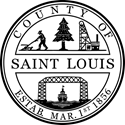 St. Louis County, MNSt. Louis County, MNoperating permitRENEWAL APPLICATIONSubsurface Sewage Treatment Systemoperating permitRENEWAL APPLICATIONSubsurface Sewage Treatment Systemoperating permitRENEWAL APPLICATIONSubsurface Sewage Treatment Systemoperating permitRENEWAL APPLICATIONSubsurface Sewage Treatment Systemoperating permitRENEWAL APPLICATIONSubsurface Sewage Treatment Systemoperating permitRENEWAL APPLICATIONSubsurface Sewage Treatment Systemoperating permitRENEWAL APPLICATIONSubsurface Sewage Treatment Systemoperating permitRENEWAL APPLICATIONSubsurface Sewage Treatment Systemoperating permitRENEWAL APPLICATIONSubsurface Sewage Treatment Systemoperating permitRENEWAL APPLICATIONSubsurface Sewage Treatment Systemoperating permitRENEWAL APPLICATIONSubsurface Sewage Treatment Systemoperating permitRENEWAL APPLICATIONSubsurface Sewage Treatment Systemoperating permitRENEWAL APPLICATIONSubsurface Sewage Treatment Systemoperating permitRENEWAL APPLICATIONSubsurface Sewage Treatment Systemoperating permitRENEWAL APPLICATIONSubsurface Sewage Treatment Systemoperating permitRENEWAL APPLICATIONSubsurface Sewage Treatment Systemoperating permitRENEWAL APPLICATIONSubsurface Sewage Treatment Systemoperating permitRENEWAL APPLICATIONSubsurface Sewage Treatment Systemoperating permitRENEWAL APPLICATIONSubsurface Sewage Treatment Systemoperating permitRENEWAL APPLICATIONSubsurface Sewage Treatment Systemoperating permitRENEWAL APPLICATIONSubsurface Sewage Treatment Systemoperating permitRENEWAL APPLICATIONSubsurface Sewage Treatment Systemoperating permitRENEWAL APPLICATIONSubsurface Sewage Treatment Systemoperating permitRENEWAL APPLICATIONSubsurface Sewage Treatment Systemoperating permitRENEWAL APPLICATIONSubsurface Sewage Treatment Systemoperating permitRENEWAL APPLICATIONSubsurface Sewage Treatment Systemoperating permitRENEWAL APPLICATIONSubsurface Sewage Treatment Systemoperating permitRENEWAL APPLICATIONSubsurface Sewage Treatment Systemoperating permitRENEWAL APPLICATIONSubsurface Sewage Treatment Systemoperating permitRENEWAL APPLICATIONSubsurface Sewage Treatment Systemoperating permitRENEWAL APPLICATIONSubsurface Sewage Treatment Systemoperating permitRENEWAL APPLICATIONSubsurface Sewage Treatment Systemoperating permitRENEWAL APPLICATIONSubsurface Sewage Treatment Systemoperating permitRENEWAL APPLICATIONSubsurface Sewage Treatment Systemoperating permitRENEWAL APPLICATIONSubsurface Sewage Treatment Systemoperating permitRENEWAL APPLICATIONSubsurface Sewage Treatment Systemoperating permitRENEWAL APPLICATIONSubsurface Sewage Treatment SystemForm
3040 Rev. 01-02-2024Form
3040 Rev. 01-02-2024Form
3040 Rev. 01-02-2024Form
3040 Rev. 01-02-2024Form
3040 Rev. 01-02-2024Form
3040 Rev. 01-02-2024Form
3040 Rev. 01-02-2024This application is to renew an operating permit. Additional Information: www.stlouiscountymn.gov/septic. This application is to renew an operating permit. Additional Information: www.stlouiscountymn.gov/septic. This application is to renew an operating permit. Additional Information: www.stlouiscountymn.gov/septic. This application is to renew an operating permit. Additional Information: www.stlouiscountymn.gov/septic. This application is to renew an operating permit. Additional Information: www.stlouiscountymn.gov/septic. This application is to renew an operating permit. Additional Information: www.stlouiscountymn.gov/septic. This application is to renew an operating permit. Additional Information: www.stlouiscountymn.gov/septic. This application is to renew an operating permit. Additional Information: www.stlouiscountymn.gov/septic. This application is to renew an operating permit. Additional Information: www.stlouiscountymn.gov/septic. This application is to renew an operating permit. Additional Information: www.stlouiscountymn.gov/septic. This application is to renew an operating permit. Additional Information: www.stlouiscountymn.gov/septic. This application is to renew an operating permit. Additional Information: www.stlouiscountymn.gov/septic. This application is to renew an operating permit. Additional Information: www.stlouiscountymn.gov/septic. This application is to renew an operating permit. Additional Information: www.stlouiscountymn.gov/septic. This application is to renew an operating permit. Additional Information: www.stlouiscountymn.gov/septic. This application is to renew an operating permit. Additional Information: www.stlouiscountymn.gov/septic. This application is to renew an operating permit. Additional Information: www.stlouiscountymn.gov/septic. This application is to renew an operating permit. Additional Information: www.stlouiscountymn.gov/septic. This application is to renew an operating permit. Additional Information: www.stlouiscountymn.gov/septic. This application is to renew an operating permit. Additional Information: www.stlouiscountymn.gov/septic. This application is to renew an operating permit. Additional Information: www.stlouiscountymn.gov/septic. This application is to renew an operating permit. Additional Information: www.stlouiscountymn.gov/septic. This application is to renew an operating permit. Additional Information: www.stlouiscountymn.gov/septic. This application is to renew an operating permit. Additional Information: www.stlouiscountymn.gov/septic. This application is to renew an operating permit. Additional Information: www.stlouiscountymn.gov/septic. This application is to renew an operating permit. Additional Information: www.stlouiscountymn.gov/septic. This application is to renew an operating permit. Additional Information: www.stlouiscountymn.gov/septic. This application is to renew an operating permit. Additional Information: www.stlouiscountymn.gov/septic. This application is to renew an operating permit. Additional Information: www.stlouiscountymn.gov/septic. This application is to renew an operating permit. Additional Information: www.stlouiscountymn.gov/septic. This application is to renew an operating permit. Additional Information: www.stlouiscountymn.gov/septic. This application is to renew an operating permit. Additional Information: www.stlouiscountymn.gov/septic. This application is to renew an operating permit. Additional Information: www.stlouiscountymn.gov/septic. This application is to renew an operating permit. Additional Information: www.stlouiscountymn.gov/septic. This application is to renew an operating permit. Additional Information: www.stlouiscountymn.gov/septic. This application is to renew an operating permit. Additional Information: www.stlouiscountymn.gov/septic. This application is to renew an operating permit. Additional Information: www.stlouiscountymn.gov/septic. This application is to renew an operating permit. Additional Information: www.stlouiscountymn.gov/septic. This application is to renew an operating permit. Additional Information: www.stlouiscountymn.gov/septic. This application is to renew an operating permit. Additional Information: www.stlouiscountymn.gov/septic. This application is to renew an operating permit. Additional Information: www.stlouiscountymn.gov/septic. This application is to renew an operating permit. Additional Information: www.stlouiscountymn.gov/septic. This application is to renew an operating permit. Additional Information: www.stlouiscountymn.gov/septic. This application is to renew an operating permit. Additional Information: www.stlouiscountymn.gov/septic. This application is to renew an operating permit. Additional Information: www.stlouiscountymn.gov/septic. This application is to renew an operating permit. Additional Information: www.stlouiscountymn.gov/septic. PROPERTY IDENTIFICATION NUMBER (PIN) and SITE                              PROPERTY IDENTIFICATION NUMBER (PIN) and SITE                              PROPERTY IDENTIFICATION NUMBER (PIN) and SITE                              PROPERTY IDENTIFICATION NUMBER (PIN) and SITE                              PROPERTY IDENTIFICATION NUMBER (PIN) and SITE                              PROPERTY IDENTIFICATION NUMBER (PIN) and SITE                              PROPERTY IDENTIFICATION NUMBER (PIN) and SITE                              PROPERTY IDENTIFICATION NUMBER (PIN) and SITE                              PROPERTY IDENTIFICATION NUMBER (PIN) and SITE                              PROPERTY IDENTIFICATION NUMBER (PIN) and SITE                              PROPERTY IDENTIFICATION NUMBER (PIN) and SITE                              PROPERTY IDENTIFICATION NUMBER (PIN) and SITE                              PROPERTY IDENTIFICATION NUMBER (PIN) and SITE                              PROPERTY IDENTIFICATION NUMBER (PIN) and SITE                              PROPERTY IDENTIFICATION NUMBER (PIN) and SITE                              PROPERTY IDENTIFICATION NUMBER (PIN) and SITE                              PROPERTY IDENTIFICATION NUMBER (PIN) and SITE                              PROPERTY IDENTIFICATION NUMBER (PIN) and SITE                              PROPERTY IDENTIFICATION NUMBER (PIN) and SITE                              PROPERTY IDENTIFICATION NUMBER (PIN) and SITE                              PROPERTY IDENTIFICATION NUMBER (PIN) and SITE                              PROPERTY IDENTIFICATION NUMBER (PIN) and SITE                              PROPERTY IDENTIFICATION NUMBER (PIN) and SITE                              PROPERTY IDENTIFICATION NUMBER (PIN) and SITE                              PROPERTY IDENTIFICATION NUMBER (PIN) and SITE                              PROPERTY IDENTIFICATION NUMBER (PIN) and SITE                              PROPERTY IDENTIFICATION NUMBER (PIN) and SITE                              PROPERTY IDENTIFICATION NUMBER (PIN) and SITE                              PROPERTY IDENTIFICATION NUMBER (PIN) and SITE                              PROPERTY IDENTIFICATION NUMBER (PIN) and SITE                              PROPERTY IDENTIFICATION NUMBER (PIN) and SITE                              PROPERTY IDENTIFICATION NUMBER (PIN) and SITE                              PROPERTY IDENTIFICATION NUMBER (PIN) and SITE                              PROPERTY IDENTIFICATION NUMBER (PIN) and SITE                              PROPERTY IDENTIFICATION NUMBER (PIN) and SITE                              PROPERTY IDENTIFICATION NUMBER (PIN) and SITE                              PROPERTY IDENTIFICATION NUMBER (PIN) and SITE                              PROPERTY IDENTIFICATION NUMBER (PIN) and SITE                              PROPERTY IDENTIFICATION NUMBER (PIN) and SITE                              PROPERTY IDENTIFICATION NUMBER (PIN) and SITE                              PROPERTY IDENTIFICATION NUMBER (PIN) and SITE                              PROPERTY IDENTIFICATION NUMBER (PIN) and SITE                              PROPERTY IDENTIFICATION NUMBER (PIN) and SITE                              PROPERTY IDENTIFICATION NUMBER (PIN) and SITE                              PROPERTY IDENTIFICATION NUMBER (PIN) and SITE                              PROPERTY IDENTIFICATION NUMBER (PIN) and SITE                              Primary PIN      Primary PIN      Primary PIN      -- Associated PIN Associated PIN Associated PIN-----PIN is found on your Property Tax Statement (E.g. 123-1234-12345), searching the County Land Explorer at https://gis.stlouiscountymn.gov/landexplorer/, or searching the Property Lookup at http://apps.stlouiscountymn.gov/auditor/parcelInfo2005Iframe/. PIN is found on your Property Tax Statement (E.g. 123-1234-12345), searching the County Land Explorer at https://gis.stlouiscountymn.gov/landexplorer/, or searching the Property Lookup at http://apps.stlouiscountymn.gov/auditor/parcelInfo2005Iframe/. PIN is found on your Property Tax Statement (E.g. 123-1234-12345), searching the County Land Explorer at https://gis.stlouiscountymn.gov/landexplorer/, or searching the Property Lookup at http://apps.stlouiscountymn.gov/auditor/parcelInfo2005Iframe/. PIN is found on your Property Tax Statement (E.g. 123-1234-12345), searching the County Land Explorer at https://gis.stlouiscountymn.gov/landexplorer/, or searching the Property Lookup at http://apps.stlouiscountymn.gov/auditor/parcelInfo2005Iframe/. PIN is found on your Property Tax Statement (E.g. 123-1234-12345), searching the County Land Explorer at https://gis.stlouiscountymn.gov/landexplorer/, or searching the Property Lookup at http://apps.stlouiscountymn.gov/auditor/parcelInfo2005Iframe/. PIN is found on your Property Tax Statement (E.g. 123-1234-12345), searching the County Land Explorer at https://gis.stlouiscountymn.gov/landexplorer/, or searching the Property Lookup at http://apps.stlouiscountymn.gov/auditor/parcelInfo2005Iframe/. PIN is found on your Property Tax Statement (E.g. 123-1234-12345), searching the County Land Explorer at https://gis.stlouiscountymn.gov/landexplorer/, or searching the Property Lookup at http://apps.stlouiscountymn.gov/auditor/parcelInfo2005Iframe/. PIN is found on your Property Tax Statement (E.g. 123-1234-12345), searching the County Land Explorer at https://gis.stlouiscountymn.gov/landexplorer/, or searching the Property Lookup at http://apps.stlouiscountymn.gov/auditor/parcelInfo2005Iframe/. PIN is found on your Property Tax Statement (E.g. 123-1234-12345), searching the County Land Explorer at https://gis.stlouiscountymn.gov/landexplorer/, or searching the Property Lookup at http://apps.stlouiscountymn.gov/auditor/parcelInfo2005Iframe/. PIN is found on your Property Tax Statement (E.g. 123-1234-12345), searching the County Land Explorer at https://gis.stlouiscountymn.gov/landexplorer/, or searching the Property Lookup at http://apps.stlouiscountymn.gov/auditor/parcelInfo2005Iframe/. PIN is found on your Property Tax Statement (E.g. 123-1234-12345), searching the County Land Explorer at https://gis.stlouiscountymn.gov/landexplorer/, or searching the Property Lookup at http://apps.stlouiscountymn.gov/auditor/parcelInfo2005Iframe/. PIN is found on your Property Tax Statement (E.g. 123-1234-12345), searching the County Land Explorer at https://gis.stlouiscountymn.gov/landexplorer/, or searching the Property Lookup at http://apps.stlouiscountymn.gov/auditor/parcelInfo2005Iframe/. PIN is found on your Property Tax Statement (E.g. 123-1234-12345), searching the County Land Explorer at https://gis.stlouiscountymn.gov/landexplorer/, or searching the Property Lookup at http://apps.stlouiscountymn.gov/auditor/parcelInfo2005Iframe/. PIN is found on your Property Tax Statement (E.g. 123-1234-12345), searching the County Land Explorer at https://gis.stlouiscountymn.gov/landexplorer/, or searching the Property Lookup at http://apps.stlouiscountymn.gov/auditor/parcelInfo2005Iframe/. PIN is found on your Property Tax Statement (E.g. 123-1234-12345), searching the County Land Explorer at https://gis.stlouiscountymn.gov/landexplorer/, or searching the Property Lookup at http://apps.stlouiscountymn.gov/auditor/parcelInfo2005Iframe/. PIN is found on your Property Tax Statement (E.g. 123-1234-12345), searching the County Land Explorer at https://gis.stlouiscountymn.gov/landexplorer/, or searching the Property Lookup at http://apps.stlouiscountymn.gov/auditor/parcelInfo2005Iframe/. PIN is found on your Property Tax Statement (E.g. 123-1234-12345), searching the County Land Explorer at https://gis.stlouiscountymn.gov/landexplorer/, or searching the Property Lookup at http://apps.stlouiscountymn.gov/auditor/parcelInfo2005Iframe/. PIN is found on your Property Tax Statement (E.g. 123-1234-12345), searching the County Land Explorer at https://gis.stlouiscountymn.gov/landexplorer/, or searching the Property Lookup at http://apps.stlouiscountymn.gov/auditor/parcelInfo2005Iframe/. PIN is found on your Property Tax Statement (E.g. 123-1234-12345), searching the County Land Explorer at https://gis.stlouiscountymn.gov/landexplorer/, or searching the Property Lookup at http://apps.stlouiscountymn.gov/auditor/parcelInfo2005Iframe/. PIN is found on your Property Tax Statement (E.g. 123-1234-12345), searching the County Land Explorer at https://gis.stlouiscountymn.gov/landexplorer/, or searching the Property Lookup at http://apps.stlouiscountymn.gov/auditor/parcelInfo2005Iframe/. PIN is found on your Property Tax Statement (E.g. 123-1234-12345), searching the County Land Explorer at https://gis.stlouiscountymn.gov/landexplorer/, or searching the Property Lookup at http://apps.stlouiscountymn.gov/auditor/parcelInfo2005Iframe/. PIN is found on your Property Tax Statement (E.g. 123-1234-12345), searching the County Land Explorer at https://gis.stlouiscountymn.gov/landexplorer/, or searching the Property Lookup at http://apps.stlouiscountymn.gov/auditor/parcelInfo2005Iframe/. PIN is found on your Property Tax Statement (E.g. 123-1234-12345), searching the County Land Explorer at https://gis.stlouiscountymn.gov/landexplorer/, or searching the Property Lookup at http://apps.stlouiscountymn.gov/auditor/parcelInfo2005Iframe/. PIN is found on your Property Tax Statement (E.g. 123-1234-12345), searching the County Land Explorer at https://gis.stlouiscountymn.gov/landexplorer/, or searching the Property Lookup at http://apps.stlouiscountymn.gov/auditor/parcelInfo2005Iframe/. PIN is found on your Property Tax Statement (E.g. 123-1234-12345), searching the County Land Explorer at https://gis.stlouiscountymn.gov/landexplorer/, or searching the Property Lookup at http://apps.stlouiscountymn.gov/auditor/parcelInfo2005Iframe/. PIN is found on your Property Tax Statement (E.g. 123-1234-12345), searching the County Land Explorer at https://gis.stlouiscountymn.gov/landexplorer/, or searching the Property Lookup at http://apps.stlouiscountymn.gov/auditor/parcelInfo2005Iframe/. PIN is found on your Property Tax Statement (E.g. 123-1234-12345), searching the County Land Explorer at https://gis.stlouiscountymn.gov/landexplorer/, or searching the Property Lookup at http://apps.stlouiscountymn.gov/auditor/parcelInfo2005Iframe/. PIN is found on your Property Tax Statement (E.g. 123-1234-12345), searching the County Land Explorer at https://gis.stlouiscountymn.gov/landexplorer/, or searching the Property Lookup at http://apps.stlouiscountymn.gov/auditor/parcelInfo2005Iframe/. PIN is found on your Property Tax Statement (E.g. 123-1234-12345), searching the County Land Explorer at https://gis.stlouiscountymn.gov/landexplorer/, or searching the Property Lookup at http://apps.stlouiscountymn.gov/auditor/parcelInfo2005Iframe/. PIN is found on your Property Tax Statement (E.g. 123-1234-12345), searching the County Land Explorer at https://gis.stlouiscountymn.gov/landexplorer/, or searching the Property Lookup at http://apps.stlouiscountymn.gov/auditor/parcelInfo2005Iframe/. PIN is found on your Property Tax Statement (E.g. 123-1234-12345), searching the County Land Explorer at https://gis.stlouiscountymn.gov/landexplorer/, or searching the Property Lookup at http://apps.stlouiscountymn.gov/auditor/parcelInfo2005Iframe/. PIN is found on your Property Tax Statement (E.g. 123-1234-12345), searching the County Land Explorer at https://gis.stlouiscountymn.gov/landexplorer/, or searching the Property Lookup at http://apps.stlouiscountymn.gov/auditor/parcelInfo2005Iframe/. PIN is found on your Property Tax Statement (E.g. 123-1234-12345), searching the County Land Explorer at https://gis.stlouiscountymn.gov/landexplorer/, or searching the Property Lookup at http://apps.stlouiscountymn.gov/auditor/parcelInfo2005Iframe/. PIN is found on your Property Tax Statement (E.g. 123-1234-12345), searching the County Land Explorer at https://gis.stlouiscountymn.gov/landexplorer/, or searching the Property Lookup at http://apps.stlouiscountymn.gov/auditor/parcelInfo2005Iframe/. PIN is found on your Property Tax Statement (E.g. 123-1234-12345), searching the County Land Explorer at https://gis.stlouiscountymn.gov/landexplorer/, or searching the Property Lookup at http://apps.stlouiscountymn.gov/auditor/parcelInfo2005Iframe/. PIN is found on your Property Tax Statement (E.g. 123-1234-12345), searching the County Land Explorer at https://gis.stlouiscountymn.gov/landexplorer/, or searching the Property Lookup at http://apps.stlouiscountymn.gov/auditor/parcelInfo2005Iframe/. PIN is found on your Property Tax Statement (E.g. 123-1234-12345), searching the County Land Explorer at https://gis.stlouiscountymn.gov/landexplorer/, or searching the Property Lookup at http://apps.stlouiscountymn.gov/auditor/parcelInfo2005Iframe/. PIN is found on your Property Tax Statement (E.g. 123-1234-12345), searching the County Land Explorer at https://gis.stlouiscountymn.gov/landexplorer/, or searching the Property Lookup at http://apps.stlouiscountymn.gov/auditor/parcelInfo2005Iframe/. PIN is found on your Property Tax Statement (E.g. 123-1234-12345), searching the County Land Explorer at https://gis.stlouiscountymn.gov/landexplorer/, or searching the Property Lookup at http://apps.stlouiscountymn.gov/auditor/parcelInfo2005Iframe/. PIN is found on your Property Tax Statement (E.g. 123-1234-12345), searching the County Land Explorer at https://gis.stlouiscountymn.gov/landexplorer/, or searching the Property Lookup at http://apps.stlouiscountymn.gov/auditor/parcelInfo2005Iframe/. PIN is found on your Property Tax Statement (E.g. 123-1234-12345), searching the County Land Explorer at https://gis.stlouiscountymn.gov/landexplorer/, or searching the Property Lookup at http://apps.stlouiscountymn.gov/auditor/parcelInfo2005Iframe/. PIN is found on your Property Tax Statement (E.g. 123-1234-12345), searching the County Land Explorer at https://gis.stlouiscountymn.gov/landexplorer/, or searching the Property Lookup at http://apps.stlouiscountymn.gov/auditor/parcelInfo2005Iframe/. PIN is found on your Property Tax Statement (E.g. 123-1234-12345), searching the County Land Explorer at https://gis.stlouiscountymn.gov/landexplorer/, or searching the Property Lookup at http://apps.stlouiscountymn.gov/auditor/parcelInfo2005Iframe/. PIN is found on your Property Tax Statement (E.g. 123-1234-12345), searching the County Land Explorer at https://gis.stlouiscountymn.gov/landexplorer/, or searching the Property Lookup at http://apps.stlouiscountymn.gov/auditor/parcelInfo2005Iframe/. PIN is found on your Property Tax Statement (E.g. 123-1234-12345), searching the County Land Explorer at https://gis.stlouiscountymn.gov/landexplorer/, or searching the Property Lookup at http://apps.stlouiscountymn.gov/auditor/parcelInfo2005Iframe/. PIN is found on your Property Tax Statement (E.g. 123-1234-12345), searching the County Land Explorer at https://gis.stlouiscountymn.gov/landexplorer/, or searching the Property Lookup at http://apps.stlouiscountymn.gov/auditor/parcelInfo2005Iframe/. Site Address        Site Address        Site Address        Site Address        Site Address        Site Address        Site Address        Site Address        Site Address        Site Address        Site Address        Site Address        Site Address        Site Address        Site Address        Site Address        Site Address        Site Address        Site Address        Site Address        Site Address        City                                   City                                   City                                   City                                   City                                   City                                   City                                   City                                   City                                   Zip      Zip      Zip      Zip      Zip      Zip      Zip      Permit#      Permit#      Permit#      Permit#      Permit#      Permit#      Permit#      Permit#      Permit#      APPLICANT (Property Owner)APPLICANT (Property Owner)APPLICANT (Property Owner)APPLICANT (Property Owner)APPLICANT (Property Owner)APPLICANT (Property Owner)APPLICANT (Property Owner)APPLICANT (Property Owner)APPLICANT (Property Owner)APPLICANT (Property Owner)APPLICANT (Property Owner)APPLICANT (Property Owner)APPLICANT (Property Owner)APPLICANT (Property Owner)APPLICANT (Property Owner)APPLICANT (Property Owner)APPLICANT (Property Owner)APPLICANT (Property Owner)APPLICANT (Property Owner)APPLICANT (Property Owner)APPLICANT (Property Owner)APPLICANT (Property Owner)APPLICANT (Property Owner)APPLICANT (Property Owner)APPLICANT (Property Owner)APPLICANT (Property Owner)APPLICANT (Property Owner)APPLICANT (Property Owner)APPLICANT (Property Owner)APPLICANT (Property Owner)APPLICANT (Property Owner)APPLICANT (Property Owner)APPLICANT (Property Owner)APPLICANT (Property Owner)APPLICANT (Property Owner)APPLICANT (Property Owner)APPLICANT (Property Owner)APPLICANT (Property Owner)APPLICANT (Property Owner)APPLICANT (Property Owner)APPLICANT (Property Owner)APPLICANT (Property Owner)APPLICANT (Property Owner)APPLICANT (Property Owner)APPLICANT (Property Owner)APPLICANT (Property Owner)Name  	     Name  	     Name  	     Name  	     Name  	     Name  	     Name  	     Name  	     Name  	     Name  	     Name  	     Name  	     Name  	     Name  	     Name  	     Name  	     Name  	     Name  	     Name  	     Name  	     Name  	     Name  	     Name  	     Name  	     Name  	     Name  	     Name  	     Name  	     Name  	     Name  	     Name  	     Name  	     Name  	     Name  	     Name  	     Name  	     Date       Date       Date       Date       Date       Date       Date       Date       Date       Date       Address 	     Address 	     Address 	     Address 	     Address 	     Address 	     Address 	     Address 	     Address 	     Address 	     Address 	     Address 	     Address 	     Address 	     Address 	     Address 	     Address 	     Address 	     Address 	     Address 	     Address 	     City                                   City                                   City                                   City                                   City                                   City                                   City                                   City                                   City                                   State	     State	     State	     State	     State	     State	     State	     State	     State	     State	     Zip      Zip      Zip      Zip      Zip      Zip      Email     		     Email     		     Email     		     Email     		     Email     		     Email     		     Email     		     Email     		     Email     		     Email     		     Email     		     Email     		     Email     		     Email     		     Email     		     Email     		     Email     		     Email     		     Email     		     Email     		     Email     		     Phone  	     Phone  	     Phone  	     Phone  	     Phone  	     Phone  	     Phone  	     Phone  	     Phone  	     Phone	     Phone	     Phone	     Phone	     Phone	     Phone	     Phone	     Phone	     Phone	     Phone	     Phone	     Phone	     Phone	     Phone	     Phone	     Phone	     CONTACT (If Different than Applicant Above)CONTACT (If Different than Applicant Above)CONTACT (If Different than Applicant Above)CONTACT (If Different than Applicant Above)CONTACT (If Different than Applicant Above)CONTACT (If Different than Applicant Above)CONTACT (If Different than Applicant Above)CONTACT (If Different than Applicant Above)CONTACT (If Different than Applicant Above)CONTACT (If Different than Applicant Above)CONTACT (If Different than Applicant Above)CONTACT (If Different than Applicant Above)CONTACT (If Different than Applicant Above)CONTACT (If Different than Applicant Above)CONTACT (If Different than Applicant Above)CONTACT (If Different than Applicant Above)CONTACT (If Different than Applicant Above)CONTACT (If Different than Applicant Above)CONTACT (If Different than Applicant Above)CONTACT (If Different than Applicant Above)CONTACT (If Different than Applicant Above)CONTACT (If Different than Applicant Above)CONTACT (If Different than Applicant Above)CONTACT (If Different than Applicant Above)CONTACT (If Different than Applicant Above)CONTACT (If Different than Applicant Above)CONTACT (If Different than Applicant Above)CONTACT (If Different than Applicant Above)CONTACT (If Different than Applicant Above)CONTACT (If Different than Applicant Above)CONTACT (If Different than Applicant Above)CONTACT (If Different than Applicant Above)CONTACT (If Different than Applicant Above)CONTACT (If Different than Applicant Above)CONTACT (If Different than Applicant Above)CONTACT (If Different than Applicant Above)CONTACT (If Different than Applicant Above)CONTACT (If Different than Applicant Above)CONTACT (If Different than Applicant Above)CONTACT (If Different than Applicant Above)CONTACT (If Different than Applicant Above)CONTACT (If Different than Applicant Above)CONTACT (If Different than Applicant Above)CONTACT (If Different than Applicant Above)CONTACT (If Different than Applicant Above)CONTACT (If Different than Applicant Above)Name  	     Name  	     Name  	     Name  	     Name  	     Name  	     Name  	     Name  	     Name  	     Name  	     Name  	     Name  	     Name  	     Name  	     Name  	     Name  	     Name  	     Name  	     Name  	     Name  	     Name  	     Name  	     Name  	     Name  	     Name  	     Name  	     Name  	     Name  	     Name  	     Name  	     Name  	     Name  	     Name  	     Name  	     Name  	     Name  	     Name  	     Name  	     Name  	     Name  	     Name  	     Name  	     Name  	     Name  	     Name  	     Name  	     Email     		     Email     		     Email     		     Email     		     Email     		     Email     		     Email     		     Email     		     Email     		     Email     		     Email     		     Email     		     Email     		     Email     		     Email     		     Email     		     Email     		     Email     		     Email     		     Email     		     Email     		     Email     		     Email     		     Email     		     Phone  	     Phone  	     Phone  	     Phone  	     Phone  	     Phone  	     Phone	     Phone	     Phone	     Phone	     Phone	     Phone	     Phone	     Phone	     Phone	     Phone	     Phone	     Phone	     Phone	     Phone	     Phone	     Phone	     MAILING INFORMATION (If Different than Site Address)MAILING INFORMATION (If Different than Site Address)MAILING INFORMATION (If Different than Site Address)MAILING INFORMATION (If Different than Site Address)MAILING INFORMATION (If Different than Site Address)MAILING INFORMATION (If Different than Site Address)MAILING INFORMATION (If Different than Site Address)MAILING INFORMATION (If Different than Site Address)MAILING INFORMATION (If Different than Site Address)MAILING INFORMATION (If Different than Site Address)MAILING INFORMATION (If Different than Site Address)MAILING INFORMATION (If Different than Site Address)MAILING INFORMATION (If Different than Site Address)MAILING INFORMATION (If Different than Site Address)MAILING INFORMATION (If Different than Site Address)MAILING INFORMATION (If Different than Site Address)MAILING INFORMATION (If Different than Site Address)MAILING INFORMATION (If Different than Site Address)MAILING INFORMATION (If Different than Site Address)MAILING INFORMATION (If Different than Site Address)MAILING INFORMATION (If Different than Site Address)MAILING INFORMATION (If Different than Site Address)MAILING INFORMATION (If Different than Site Address)MAILING INFORMATION (If Different than Site Address)MAILING INFORMATION (If Different than Site Address)MAILING INFORMATION (If Different than Site Address)MAILING INFORMATION (If Different than Site Address)MAILING INFORMATION (If Different than Site Address)MAILING INFORMATION (If Different than Site Address)MAILING INFORMATION (If Different than Site Address)MAILING INFORMATION (If Different than Site Address)MAILING INFORMATION (If Different than Site Address)MAILING INFORMATION (If Different than Site Address)MAILING INFORMATION (If Different than Site Address)MAILING INFORMATION (If Different than Site Address)MAILING INFORMATION (If Different than Site Address)MAILING INFORMATION (If Different than Site Address)MAILING INFORMATION (If Different than Site Address)MAILING INFORMATION (If Different than Site Address)MAILING INFORMATION (If Different than Site Address)MAILING INFORMATION (If Different than Site Address)MAILING INFORMATION (If Different than Site Address)MAILING INFORMATION (If Different than Site Address)MAILING INFORMATION (If Different than Site Address)MAILING INFORMATION (If Different than Site Address)MAILING INFORMATION (If Different than Site Address) US MailAddress 	     Address 	     Address 	     Address 	     Address 	     Address 	     Address 	     Address 	     Address 	     Address 	     Address 	     Address 	     Address 	     Address 	     Address 	     Address 	     Address 	     Address 	     Address 	     Address 	     Address 	     Address 	     Address 	     City                                   City                                   City                                   City                                   City                                   City                                   State	     State	     State	     State	     State	     State	     State	     State	     State	     State	     Zip      Zip      Zip      Zip      Zip      Zip       Email Email     		     Email     		     Email     		     Email     		     Email     		     Email     		     Email     		     Email     		     Email     		     Email     		     Email     		     Email     		     Email     		     Email     		     Email     		     Email     		     Email     		     Email     		     Email     		     Email     		     Email     		     Email     		     Email     		     Email     		     Email     		     Email     		     Email     		     Email     		     Email     		     Email     		     Email     		     Email     		     Email     		     Email     		     Email     		     Email     		     Email     		     Email     		     Email     		     Email     		     Email     		     Email     		     Email     		     Email     		     Email     		     SERVICE PROVIDER or MAINTAINERSERVICE PROVIDER or MAINTAINERSERVICE PROVIDER or MAINTAINERSERVICE PROVIDER or MAINTAINERSERVICE PROVIDER or MAINTAINERSERVICE PROVIDER or MAINTAINERSERVICE PROVIDER or MAINTAINERSERVICE PROVIDER or MAINTAINERSERVICE PROVIDER or MAINTAINERSERVICE PROVIDER or MAINTAINERSERVICE PROVIDER or MAINTAINERSERVICE PROVIDER or MAINTAINERSERVICE PROVIDER or MAINTAINERSERVICE PROVIDER or MAINTAINERSERVICE PROVIDER or MAINTAINERSERVICE PROVIDER or MAINTAINERSERVICE PROVIDER or MAINTAINERSERVICE PROVIDER or MAINTAINERSERVICE PROVIDER or MAINTAINERSERVICE PROVIDER or MAINTAINERSERVICE PROVIDER or MAINTAINERSERVICE PROVIDER or MAINTAINERSERVICE PROVIDER or MAINTAINERSERVICE PROVIDER or MAINTAINERSERVICE PROVIDER or MAINTAINERSERVICE PROVIDER or MAINTAINERSERVICE PROVIDER or MAINTAINERSERVICE PROVIDER or MAINTAINERSERVICE PROVIDER or MAINTAINERSERVICE PROVIDER or MAINTAINERSERVICE PROVIDER or MAINTAINERSERVICE PROVIDER or MAINTAINERSERVICE PROVIDER or MAINTAINERSERVICE PROVIDER or MAINTAINERSERVICE PROVIDER or MAINTAINERSERVICE PROVIDER or MAINTAINERSERVICE PROVIDER or MAINTAINERSERVICE PROVIDER or MAINTAINERSERVICE PROVIDER or MAINTAINERSERVICE PROVIDER or MAINTAINERSERVICE PROVIDER or MAINTAINERSERVICE PROVIDER or MAINTAINERSERVICE PROVIDER or MAINTAINERSERVICE PROVIDER or MAINTAINERSERVICE PROVIDER or MAINTAINERSERVICE PROVIDER or MAINTAINERLicensed Maintainer or Service Provider       Licensed Maintainer or Service Provider       Licensed Maintainer or Service Provider       Licensed Maintainer or Service Provider       Licensed Maintainer or Service Provider       Licensed Maintainer or Service Provider       Licensed Maintainer or Service Provider       Licensed Maintainer or Service Provider       Licensed Maintainer or Service Provider       Licensed Maintainer or Service Provider       Licensed Maintainer or Service Provider       Licensed Maintainer or Service Provider       Licensed Maintainer or Service Provider       Licensed Maintainer or Service Provider       Licensed Maintainer or Service Provider       Licensed Maintainer or Service Provider       Licensed Maintainer or Service Provider       Licensed Maintainer or Service Provider       Licensed Maintainer or Service Provider       Licensed Maintainer or Service Provider       Licensed Maintainer or Service Provider       Licensed Maintainer or Service Provider       Licensed Maintainer or Service Provider       Licensed Maintainer or Service Provider       Licensed Maintainer or Service Provider       Licensed Maintainer or Service Provider       Licensed Maintainer or Service Provider       Licensed Maintainer or Service Provider       Licensed Maintainer or Service Provider       Licensed Maintainer or Service Provider       Licensed Maintainer or Service Provider       Licensed Maintainer or Service Provider       Licensed Maintainer or Service Provider       Licensed Maintainer or Service Provider       Licensed Maintainer or Service Provider       Licensed Maintainer or Service Provider       License #          License #          License #          License #          License #          License #          License #          License #          License #          License #          SUBMITTAL/RENEWAL & ATTACHMENTSSUBMITTAL/RENEWAL & ATTACHMENTSSUBMITTAL/RENEWAL & ATTACHMENTSSUBMITTAL/RENEWAL & ATTACHMENTSSUBMITTAL/RENEWAL & ATTACHMENTSSUBMITTAL/RENEWAL & ATTACHMENTSSUBMITTAL/RENEWAL & ATTACHMENTSSUBMITTAL/RENEWAL & ATTACHMENTSSUBMITTAL/RENEWAL & ATTACHMENTSSUBMITTAL/RENEWAL & ATTACHMENTSSUBMITTAL/RENEWAL & ATTACHMENTSSUBMITTAL/RENEWAL & ATTACHMENTSSUBMITTAL/RENEWAL & ATTACHMENTSSUBMITTAL/RENEWAL & ATTACHMENTSSUBMITTAL/RENEWAL & ATTACHMENTSSUBMITTAL/RENEWAL & ATTACHMENTSSUBMITTAL/RENEWAL & ATTACHMENTSSUBMITTAL/RENEWAL & ATTACHMENTSSUBMITTAL/RENEWAL & ATTACHMENTSSUBMITTAL/RENEWAL & ATTACHMENTSSUBMITTAL/RENEWAL & ATTACHMENTSSUBMITTAL/RENEWAL & ATTACHMENTSSUBMITTAL/RENEWAL & ATTACHMENTSSUBMITTAL/RENEWAL & ATTACHMENTSSUBMITTAL/RENEWAL & ATTACHMENTSSUBMITTAL/RENEWAL & ATTACHMENTSSUBMITTAL/RENEWAL & ATTACHMENTSSUBMITTAL/RENEWAL & ATTACHMENTSSUBMITTAL/RENEWAL & ATTACHMENTSSUBMITTAL/RENEWAL & ATTACHMENTSSUBMITTAL/RENEWAL & ATTACHMENTSSUBMITTAL/RENEWAL & ATTACHMENTSSUBMITTAL/RENEWAL & ATTACHMENTSSUBMITTAL/RENEWAL & ATTACHMENTSSUBMITTAL/RENEWAL & ATTACHMENTSSUBMITTAL/RENEWAL & ATTACHMENTSSUBMITTAL/RENEWAL & ATTACHMENTSSUBMITTAL/RENEWAL & ATTACHMENTSSUBMITTAL/RENEWAL & ATTACHMENTSSUBMITTAL/RENEWAL & ATTACHMENTSSUBMITTAL/RENEWAL & ATTACHMENTSSUBMITTAL/RENEWAL & ATTACHMENTSSUBMITTAL/RENEWAL & ATTACHMENTSSUBMITTAL/RENEWAL & ATTACHMENTSSUBMITTAL/RENEWAL & ATTACHMENTSSUBMITTAL/RENEWAL & ATTACHMENTS OP Renewal Non-Holding Tank System OP Renewal Non-Holding Tank System OP Renewal Non-Holding Tank System OP Renewal Non-Holding Tank System OP Renewal Non-Holding Tank System OP Renewal Non-Holding Tank System OP Renewal Non-Holding Tank System OP Renewal Non-Holding Tank System OP Renewal Non-Holding Tank System OP Renewal Non-Holding Tank System OP Renewal Non-Holding Tank System OP Renewal Non-Holding Tank System OP Renewal Non-Holding Tank System OP Renewal Non-Holding Tank System OP Renewal Non-Holding Tank System OP Renewal Non-Holding Tank System OP Renewal Non-Holding Tank System OP Renewal Non-Holding Tank System OP Renewal Non-Holding Tank System OP Renewal Holding Tank OP Renewal Holding Tank OP Renewal Holding Tank OP Renewal Holding Tank OP Renewal Holding Tank OP Renewal Holding Tank OP Renewal Holding Tank OP Renewal Holding Tank OP Renewal Holding Tank OP Renewal Holding Tank OP Renewal Holding Tank OP Renewal Holding Tank OP Renewal Holding Tank OP Renewal Holding Tank OP Renewal Holding Tank OP Renewal Holding Tank OP Renewal Holding Tank OP Renewal Holding Tank OP Renewal Holding Tank OP Renewal Holding Tank OP Renewal Holding Tank OP Renewal Holding Tank OP Renewal Holding Tank OP Renewal Holding Tank OP Renewal Holding Tank OP Renewal Holding Tank OP Renewal Holding Tank Application $65 Fee Operation & Maintenance paperwork Service Provider Contract (if applicable) Manufacturers Operating Checklists (if applicable) Application $65 Fee Operation & Maintenance paperwork Service Provider Contract (if applicable) Manufacturers Operating Checklists (if applicable) Application $65 Fee Operation & Maintenance paperwork Service Provider Contract (if applicable) Manufacturers Operating Checklists (if applicable) Application $65 Fee Operation & Maintenance paperwork Service Provider Contract (if applicable) Manufacturers Operating Checklists (if applicable) Application $65 Fee Operation & Maintenance paperwork Service Provider Contract (if applicable) Manufacturers Operating Checklists (if applicable) Application $65 Fee Operation & Maintenance paperwork Service Provider Contract (if applicable) Manufacturers Operating Checklists (if applicable) Application $65 Fee Operation & Maintenance paperwork Service Provider Contract (if applicable) Manufacturers Operating Checklists (if applicable) Application $65 Fee Operation & Maintenance paperwork Service Provider Contract (if applicable) Manufacturers Operating Checklists (if applicable) Application $65 Fee Operation & Maintenance paperwork Service Provider Contract (if applicable) Manufacturers Operating Checklists (if applicable) Application $65 Fee Operation & Maintenance paperwork Service Provider Contract (if applicable) Manufacturers Operating Checklists (if applicable) Application $65 Fee Operation & Maintenance paperwork Service Provider Contract (if applicable) Manufacturers Operating Checklists (if applicable) Application $65 Fee Operation & Maintenance paperwork Service Provider Contract (if applicable) Manufacturers Operating Checklists (if applicable) Application $65 Fee Operation & Maintenance paperwork Service Provider Contract (if applicable) Manufacturers Operating Checklists (if applicable) Application $65 Fee Operation & Maintenance paperwork Service Provider Contract (if applicable) Manufacturers Operating Checklists (if applicable) Application $65 Fee Operation & Maintenance paperwork Service Provider Contract (if applicable) Manufacturers Operating Checklists (if applicable) Application $65 Fee Operation & Maintenance paperwork Service Provider Contract (if applicable) Manufacturers Operating Checklists (if applicable) Application $65 Fee Operation & Maintenance paperwork Service Provider Contract (if applicable) Manufacturers Operating Checklists (if applicable) Application $65 Fee Operation & Maintenance paperwork Service Provider Contract (if applicable) Manufacturers Operating Checklists (if applicable) Application $65 Fee Operation & Maintenance paperwork Service Provider Contract (if applicable) Manufacturers Operating Checklists (if applicable) Application $65 Fee Form 5-1 Valid Pumping Contract Pumping & Water Usage Records Application $65 Fee Form 5-1 Valid Pumping Contract Pumping & Water Usage Records Application $65 Fee Form 5-1 Valid Pumping Contract Pumping & Water Usage Records Application $65 Fee Form 5-1 Valid Pumping Contract Pumping & Water Usage Records Application $65 Fee Form 5-1 Valid Pumping Contract Pumping & Water Usage Records Application $65 Fee Form 5-1 Valid Pumping Contract Pumping & Water Usage Records Application $65 Fee Form 5-1 Valid Pumping Contract Pumping & Water Usage Records Application $65 Fee Form 5-1 Valid Pumping Contract Pumping & Water Usage Records Application $65 Fee Form 5-1 Valid Pumping Contract Pumping & Water Usage Records Application $65 Fee Form 5-1 Valid Pumping Contract Pumping & Water Usage Records Application $65 Fee Form 5-1 Valid Pumping Contract Pumping & Water Usage Records Application $65 Fee Form 5-1 Valid Pumping Contract Pumping & Water Usage Records Application $65 Fee Form 5-1 Valid Pumping Contract Pumping & Water Usage Records Application $65 Fee Form 5-1 Valid Pumping Contract Pumping & Water Usage Records Application $65 Fee Form 5-1 Valid Pumping Contract Pumping & Water Usage Records Application $65 Fee Form 5-1 Valid Pumping Contract Pumping & Water Usage Records Application $65 Fee Form 5-1 Valid Pumping Contract Pumping & Water Usage Records Application $65 Fee Form 5-1 Valid Pumping Contract Pumping & Water Usage Records Application $65 Fee Form 5-1 Valid Pumping Contract Pumping & Water Usage Records Application $65 Fee Form 5-1 Valid Pumping Contract Pumping & Water Usage Records Application $65 Fee Form 5-1 Valid Pumping Contract Pumping & Water Usage Records Application $65 Fee Form 5-1 Valid Pumping Contract Pumping & Water Usage Records Application $65 Fee Form 5-1 Valid Pumping Contract Pumping & Water Usage Records Application $65 Fee Form 5-1 Valid Pumping Contract Pumping & Water Usage Records Application $65 Fee Form 5-1 Valid Pumping Contract Pumping & Water Usage Records Application $65 Fee Form 5-1 Valid Pumping Contract Pumping & Water Usage Records Application $65 Fee Form 5-1 Valid Pumping Contract Pumping & Water Usage RecordsPlease make checks payable to: St. Louis County AuditorPlease make checks payable to: St. Louis County AuditorPlease make checks payable to: St. Louis County AuditorPlease make checks payable to: St. Louis County AuditorPlease make checks payable to: St. Louis County AuditorPlease make checks payable to: St. Louis County AuditorPlease make checks payable to: St. Louis County AuditorPlease make checks payable to: St. Louis County AuditorPlease make checks payable to: St. Louis County AuditorPlease make checks payable to: St. Louis County AuditorPlease make checks payable to: St. Louis County AuditorPlease make checks payable to: St. Louis County AuditorPlease make checks payable to: St. Louis County AuditorPlease make checks payable to: St. Louis County AuditorPlease make checks payable to: St. Louis County AuditorPlease make checks payable to: St. Louis County AuditorPlease make checks payable to: St. Louis County AuditorPlease make checks payable to: St. Louis County AuditorPlease make checks payable to: St. Louis County AuditorPlease make checks payable to: St. Louis County AuditorPlease make checks payable to: St. Louis County AuditorPlease make checks payable to: St. Louis County AuditorPlease make checks payable to: St. Louis County AuditorPlease make checks payable to: St. Louis County AuditorPlease make checks payable to: St. Louis County AuditorPlease make checks payable to: St. Louis County AuditorPlease make checks payable to: St. Louis County AuditorPlease make checks payable to: St. Louis County AuditorPlease make checks payable to: St. Louis County AuditorPlease make checks payable to: St. Louis County AuditorPlease make checks payable to: St. Louis County AuditorPlease make checks payable to: St. Louis County AuditorPlease make checks payable to: St. Louis County AuditorPlease make checks payable to: St. Louis County AuditorPlease make checks payable to: St. Louis County AuditorPlease make checks payable to: St. Louis County AuditorPlease make checks payable to: St. Louis County AuditorPlease make checks payable to: St. Louis County AuditorPlease make checks payable to: St. Louis County AuditorPlease make checks payable to: St. Louis County AuditorPlease make checks payable to: St. Louis County AuditorPlease make checks payable to: St. Louis County AuditorPlease make checks payable to: St. Louis County AuditorPlease make checks payable to: St. Louis County AuditorPlease make checks payable to: St. Louis County AuditorPlease make checks payable to: St. Louis County AuditorAGREEMENTAGREEMENTAGREEMENTAGREEMENTAGREEMENTAGREEMENTAGREEMENTAGREEMENTAGREEMENTAGREEMENTAGREEMENTAGREEMENTAGREEMENTAGREEMENTAGREEMENTAGREEMENTAGREEMENTAGREEMENTAGREEMENTAGREEMENTAGREEMENTAGREEMENTAGREEMENTAGREEMENTAGREEMENTAGREEMENTAGREEMENTAGREEMENTAGREEMENTAGREEMENTAGREEMENTAGREEMENTAGREEMENTAGREEMENTAGREEMENTAGREEMENTAGREEMENTAGREEMENTAGREEMENTAGREEMENTAGREEMENTAGREEMENTAGREEMENTAGREEMENTAGREEMENTAGREEMENTBy submitting this application, the entire contents of which are considered to be public data, I certify and agree that I am the owner or the authorized agent of the owner of the above property, and that all uses will conform to the provisions of St. Louis County.  I further certify and agree that I will comply with all conditions imposed in connection with the approval of the application.  Applicants may be required to submit additional property descriptions, property surveys, site plans, building plans and other information before the application is accepted or approved.  Intentional or unintentional falsification of this application or any attachments thereto will make the application, any approval of the application and any resulting permit invalid. I authorize St. Louis County staff to inspect the property to review the application and for compliance inspections. Furthermore, by submitting this application, I release St. Louis County and its employees from any and all liability and claims for damages to person or property in any manner or form that may arise from the approval of the application or any related plans, the issuance of any resulting permit or the subsequent location, construction, alteration, repair, extension, operation or maintenance of the subject matter of the application.By submitting this application, the entire contents of which are considered to be public data, I certify and agree that I am the owner or the authorized agent of the owner of the above property, and that all uses will conform to the provisions of St. Louis County.  I further certify and agree that I will comply with all conditions imposed in connection with the approval of the application.  Applicants may be required to submit additional property descriptions, property surveys, site plans, building plans and other information before the application is accepted or approved.  Intentional or unintentional falsification of this application or any attachments thereto will make the application, any approval of the application and any resulting permit invalid. I authorize St. Louis County staff to inspect the property to review the application and for compliance inspections. Furthermore, by submitting this application, I release St. Louis County and its employees from any and all liability and claims for damages to person or property in any manner or form that may arise from the approval of the application or any related plans, the issuance of any resulting permit or the subsequent location, construction, alteration, repair, extension, operation or maintenance of the subject matter of the application.By submitting this application, the entire contents of which are considered to be public data, I certify and agree that I am the owner or the authorized agent of the owner of the above property, and that all uses will conform to the provisions of St. Louis County.  I further certify and agree that I will comply with all conditions imposed in connection with the approval of the application.  Applicants may be required to submit additional property descriptions, property surveys, site plans, building plans and other information before the application is accepted or approved.  Intentional or unintentional falsification of this application or any attachments thereto will make the application, any approval of the application and any resulting permit invalid. I authorize St. Louis County staff to inspect the property to review the application and for compliance inspections. Furthermore, by submitting this application, I release St. Louis County and its employees from any and all liability and claims for damages to person or property in any manner or form that may arise from the approval of the application or any related plans, the issuance of any resulting permit or the subsequent location, construction, alteration, repair, extension, operation or maintenance of the subject matter of the application.By submitting this application, the entire contents of which are considered to be public data, I certify and agree that I am the owner or the authorized agent of the owner of the above property, and that all uses will conform to the provisions of St. Louis County.  I further certify and agree that I will comply with all conditions imposed in connection with the approval of the application.  Applicants may be required to submit additional property descriptions, property surveys, site plans, building plans and other information before the application is accepted or approved.  Intentional or unintentional falsification of this application or any attachments thereto will make the application, any approval of the application and any resulting permit invalid. I authorize St. Louis County staff to inspect the property to review the application and for compliance inspections. Furthermore, by submitting this application, I release St. Louis County and its employees from any and all liability and claims for damages to person or property in any manner or form that may arise from the approval of the application or any related plans, the issuance of any resulting permit or the subsequent location, construction, alteration, repair, extension, operation or maintenance of the subject matter of the application.By submitting this application, the entire contents of which are considered to be public data, I certify and agree that I am the owner or the authorized agent of the owner of the above property, and that all uses will conform to the provisions of St. Louis County.  I further certify and agree that I will comply with all conditions imposed in connection with the approval of the application.  Applicants may be required to submit additional property descriptions, property surveys, site plans, building plans and other information before the application is accepted or approved.  Intentional or unintentional falsification of this application or any attachments thereto will make the application, any approval of the application and any resulting permit invalid. I authorize St. Louis County staff to inspect the property to review the application and for compliance inspections. Furthermore, by submitting this application, I release St. Louis County and its employees from any and all liability and claims for damages to person or property in any manner or form that may arise from the approval of the application or any related plans, the issuance of any resulting permit or the subsequent location, construction, alteration, repair, extension, operation or maintenance of the subject matter of the application.By submitting this application, the entire contents of which are considered to be public data, I certify and agree that I am the owner or the authorized agent of the owner of the above property, and that all uses will conform to the provisions of St. Louis County.  I further certify and agree that I will comply with all conditions imposed in connection with the approval of the application.  Applicants may be required to submit additional property descriptions, property surveys, site plans, building plans and other information before the application is accepted or approved.  Intentional or unintentional falsification of this application or any attachments thereto will make the application, any approval of the application and any resulting permit invalid. I authorize St. Louis County staff to inspect the property to review the application and for compliance inspections. Furthermore, by submitting this application, I release St. Louis County and its employees from any and all liability and claims for damages to person or property in any manner or form that may arise from the approval of the application or any related plans, the issuance of any resulting permit or the subsequent location, construction, alteration, repair, extension, operation or maintenance of the subject matter of the application.By submitting this application, the entire contents of which are considered to be public data, I certify and agree that I am the owner or the authorized agent of the owner of the above property, and that all uses will conform to the provisions of St. Louis County.  I further certify and agree that I will comply with all conditions imposed in connection with the approval of the application.  Applicants may be required to submit additional property descriptions, property surveys, site plans, building plans and other information before the application is accepted or approved.  Intentional or unintentional falsification of this application or any attachments thereto will make the application, any approval of the application and any resulting permit invalid. I authorize St. Louis County staff to inspect the property to review the application and for compliance inspections. Furthermore, by submitting this application, I release St. Louis County and its employees from any and all liability and claims for damages to person or property in any manner or form that may arise from the approval of the application or any related plans, the issuance of any resulting permit or the subsequent location, construction, alteration, repair, extension, operation or maintenance of the subject matter of the application.By submitting this application, the entire contents of which are considered to be public data, I certify and agree that I am the owner or the authorized agent of the owner of the above property, and that all uses will conform to the provisions of St. Louis County.  I further certify and agree that I will comply with all conditions imposed in connection with the approval of the application.  Applicants may be required to submit additional property descriptions, property surveys, site plans, building plans and other information before the application is accepted or approved.  Intentional or unintentional falsification of this application or any attachments thereto will make the application, any approval of the application and any resulting permit invalid. I authorize St. Louis County staff to inspect the property to review the application and for compliance inspections. Furthermore, by submitting this application, I release St. Louis County and its employees from any and all liability and claims for damages to person or property in any manner or form that may arise from the approval of the application or any related plans, the issuance of any resulting permit or the subsequent location, construction, alteration, repair, extension, operation or maintenance of the subject matter of the application.By submitting this application, the entire contents of which are considered to be public data, I certify and agree that I am the owner or the authorized agent of the owner of the above property, and that all uses will conform to the provisions of St. Louis County.  I further certify and agree that I will comply with all conditions imposed in connection with the approval of the application.  Applicants may be required to submit additional property descriptions, property surveys, site plans, building plans and other information before the application is accepted or approved.  Intentional or unintentional falsification of this application or any attachments thereto will make the application, any approval of the application and any resulting permit invalid. I authorize St. Louis County staff to inspect the property to review the application and for compliance inspections. Furthermore, by submitting this application, I release St. Louis County and its employees from any and all liability and claims for damages to person or property in any manner or form that may arise from the approval of the application or any related plans, the issuance of any resulting permit or the subsequent location, construction, alteration, repair, extension, operation or maintenance of the subject matter of the application.By submitting this application, the entire contents of which are considered to be public data, I certify and agree that I am the owner or the authorized agent of the owner of the above property, and that all uses will conform to the provisions of St. Louis County.  I further certify and agree that I will comply with all conditions imposed in connection with the approval of the application.  Applicants may be required to submit additional property descriptions, property surveys, site plans, building plans and other information before the application is accepted or approved.  Intentional or unintentional falsification of this application or any attachments thereto will make the application, any approval of the application and any resulting permit invalid. I authorize St. Louis County staff to inspect the property to review the application and for compliance inspections. Furthermore, by submitting this application, I release St. Louis County and its employees from any and all liability and claims for damages to person or property in any manner or form that may arise from the approval of the application or any related plans, the issuance of any resulting permit or the subsequent location, construction, alteration, repair, extension, operation or maintenance of the subject matter of the application.By submitting this application, the entire contents of which are considered to be public data, I certify and agree that I am the owner or the authorized agent of the owner of the above property, and that all uses will conform to the provisions of St. Louis County.  I further certify and agree that I will comply with all conditions imposed in connection with the approval of the application.  Applicants may be required to submit additional property descriptions, property surveys, site plans, building plans and other information before the application is accepted or approved.  Intentional or unintentional falsification of this application or any attachments thereto will make the application, any approval of the application and any resulting permit invalid. I authorize St. Louis County staff to inspect the property to review the application and for compliance inspections. Furthermore, by submitting this application, I release St. Louis County and its employees from any and all liability and claims for damages to person or property in any manner or form that may arise from the approval of the application or any related plans, the issuance of any resulting permit or the subsequent location, construction, alteration, repair, extension, operation or maintenance of the subject matter of the application.By submitting this application, the entire contents of which are considered to be public data, I certify and agree that I am the owner or the authorized agent of the owner of the above property, and that all uses will conform to the provisions of St. Louis County.  I further certify and agree that I will comply with all conditions imposed in connection with the approval of the application.  Applicants may be required to submit additional property descriptions, property surveys, site plans, building plans and other information before the application is accepted or approved.  Intentional or unintentional falsification of this application or any attachments thereto will make the application, any approval of the application and any resulting permit invalid. I authorize St. Louis County staff to inspect the property to review the application and for compliance inspections. Furthermore, by submitting this application, I release St. Louis County and its employees from any and all liability and claims for damages to person or property in any manner or form that may arise from the approval of the application or any related plans, the issuance of any resulting permit or the subsequent location, construction, alteration, repair, extension, operation or maintenance of the subject matter of the application.By submitting this application, the entire contents of which are considered to be public data, I certify and agree that I am the owner or the authorized agent of the owner of the above property, and that all uses will conform to the provisions of St. Louis County.  I further certify and agree that I will comply with all conditions imposed in connection with the approval of the application.  Applicants may be required to submit additional property descriptions, property surveys, site plans, building plans and other information before the application is accepted or approved.  Intentional or unintentional falsification of this application or any attachments thereto will make the application, any approval of the application and any resulting permit invalid. I authorize St. Louis County staff to inspect the property to review the application and for compliance inspections. Furthermore, by submitting this application, I release St. Louis County and its employees from any and all liability and claims for damages to person or property in any manner or form that may arise from the approval of the application or any related plans, the issuance of any resulting permit or the subsequent location, construction, alteration, repair, extension, operation or maintenance of the subject matter of the application.By submitting this application, the entire contents of which are considered to be public data, I certify and agree that I am the owner or the authorized agent of the owner of the above property, and that all uses will conform to the provisions of St. Louis County.  I further certify and agree that I will comply with all conditions imposed in connection with the approval of the application.  Applicants may be required to submit additional property descriptions, property surveys, site plans, building plans and other information before the application is accepted or approved.  Intentional or unintentional falsification of this application or any attachments thereto will make the application, any approval of the application and any resulting permit invalid. I authorize St. Louis County staff to inspect the property to review the application and for compliance inspections. Furthermore, by submitting this application, I release St. Louis County and its employees from any and all liability and claims for damages to person or property in any manner or form that may arise from the approval of the application or any related plans, the issuance of any resulting permit or the subsequent location, construction, alteration, repair, extension, operation or maintenance of the subject matter of the application.By submitting this application, the entire contents of which are considered to be public data, I certify and agree that I am the owner or the authorized agent of the owner of the above property, and that all uses will conform to the provisions of St. Louis County.  I further certify and agree that I will comply with all conditions imposed in connection with the approval of the application.  Applicants may be required to submit additional property descriptions, property surveys, site plans, building plans and other information before the application is accepted or approved.  Intentional or unintentional falsification of this application or any attachments thereto will make the application, any approval of the application and any resulting permit invalid. I authorize St. Louis County staff to inspect the property to review the application and for compliance inspections. Furthermore, by submitting this application, I release St. Louis County and its employees from any and all liability and claims for damages to person or property in any manner or form that may arise from the approval of the application or any related plans, the issuance of any resulting permit or the subsequent location, construction, alteration, repair, extension, operation or maintenance of the subject matter of the application.By submitting this application, the entire contents of which are considered to be public data, I certify and agree that I am the owner or the authorized agent of the owner of the above property, and that all uses will conform to the provisions of St. Louis County.  I further certify and agree that I will comply with all conditions imposed in connection with the approval of the application.  Applicants may be required to submit additional property descriptions, property surveys, site plans, building plans and other information before the application is accepted or approved.  Intentional or unintentional falsification of this application or any attachments thereto will make the application, any approval of the application and any resulting permit invalid. I authorize St. Louis County staff to inspect the property to review the application and for compliance inspections. Furthermore, by submitting this application, I release St. Louis County and its employees from any and all liability and claims for damages to person or property in any manner or form that may arise from the approval of the application or any related plans, the issuance of any resulting permit or the subsequent location, construction, alteration, repair, extension, operation or maintenance of the subject matter of the application.By submitting this application, the entire contents of which are considered to be public data, I certify and agree that I am the owner or the authorized agent of the owner of the above property, and that all uses will conform to the provisions of St. Louis County.  I further certify and agree that I will comply with all conditions imposed in connection with the approval of the application.  Applicants may be required to submit additional property descriptions, property surveys, site plans, building plans and other information before the application is accepted or approved.  Intentional or unintentional falsification of this application or any attachments thereto will make the application, any approval of the application and any resulting permit invalid. I authorize St. Louis County staff to inspect the property to review the application and for compliance inspections. Furthermore, by submitting this application, I release St. Louis County and its employees from any and all liability and claims for damages to person or property in any manner or form that may arise from the approval of the application or any related plans, the issuance of any resulting permit or the subsequent location, construction, alteration, repair, extension, operation or maintenance of the subject matter of the application.By submitting this application, the entire contents of which are considered to be public data, I certify and agree that I am the owner or the authorized agent of the owner of the above property, and that all uses will conform to the provisions of St. Louis County.  I further certify and agree that I will comply with all conditions imposed in connection with the approval of the application.  Applicants may be required to submit additional property descriptions, property surveys, site plans, building plans and other information before the application is accepted or approved.  Intentional or unintentional falsification of this application or any attachments thereto will make the application, any approval of the application and any resulting permit invalid. I authorize St. Louis County staff to inspect the property to review the application and for compliance inspections. Furthermore, by submitting this application, I release St. Louis County and its employees from any and all liability and claims for damages to person or property in any manner or form that may arise from the approval of the application or any related plans, the issuance of any resulting permit or the subsequent location, construction, alteration, repair, extension, operation or maintenance of the subject matter of the application.By submitting this application, the entire contents of which are considered to be public data, I certify and agree that I am the owner or the authorized agent of the owner of the above property, and that all uses will conform to the provisions of St. Louis County.  I further certify and agree that I will comply with all conditions imposed in connection with the approval of the application.  Applicants may be required to submit additional property descriptions, property surveys, site plans, building plans and other information before the application is accepted or approved.  Intentional or unintentional falsification of this application or any attachments thereto will make the application, any approval of the application and any resulting permit invalid. I authorize St. Louis County staff to inspect the property to review the application and for compliance inspections. Furthermore, by submitting this application, I release St. Louis County and its employees from any and all liability and claims for damages to person or property in any manner or form that may arise from the approval of the application or any related plans, the issuance of any resulting permit or the subsequent location, construction, alteration, repair, extension, operation or maintenance of the subject matter of the application.By submitting this application, the entire contents of which are considered to be public data, I certify and agree that I am the owner or the authorized agent of the owner of the above property, and that all uses will conform to the provisions of St. Louis County.  I further certify and agree that I will comply with all conditions imposed in connection with the approval of the application.  Applicants may be required to submit additional property descriptions, property surveys, site plans, building plans and other information before the application is accepted or approved.  Intentional or unintentional falsification of this application or any attachments thereto will make the application, any approval of the application and any resulting permit invalid. I authorize St. Louis County staff to inspect the property to review the application and for compliance inspections. Furthermore, by submitting this application, I release St. Louis County and its employees from any and all liability and claims for damages to person or property in any manner or form that may arise from the approval of the application or any related plans, the issuance of any resulting permit or the subsequent location, construction, alteration, repair, extension, operation or maintenance of the subject matter of the application.By submitting this application, the entire contents of which are considered to be public data, I certify and agree that I am the owner or the authorized agent of the owner of the above property, and that all uses will conform to the provisions of St. Louis County.  I further certify and agree that I will comply with all conditions imposed in connection with the approval of the application.  Applicants may be required to submit additional property descriptions, property surveys, site plans, building plans and other information before the application is accepted or approved.  Intentional or unintentional falsification of this application or any attachments thereto will make the application, any approval of the application and any resulting permit invalid. I authorize St. Louis County staff to inspect the property to review the application and for compliance inspections. Furthermore, by submitting this application, I release St. Louis County and its employees from any and all liability and claims for damages to person or property in any manner or form that may arise from the approval of the application or any related plans, the issuance of any resulting permit or the subsequent location, construction, alteration, repair, extension, operation or maintenance of the subject matter of the application.By submitting this application, the entire contents of which are considered to be public data, I certify and agree that I am the owner or the authorized agent of the owner of the above property, and that all uses will conform to the provisions of St. Louis County.  I further certify and agree that I will comply with all conditions imposed in connection with the approval of the application.  Applicants may be required to submit additional property descriptions, property surveys, site plans, building plans and other information before the application is accepted or approved.  Intentional or unintentional falsification of this application or any attachments thereto will make the application, any approval of the application and any resulting permit invalid. I authorize St. Louis County staff to inspect the property to review the application and for compliance inspections. Furthermore, by submitting this application, I release St. Louis County and its employees from any and all liability and claims for damages to person or property in any manner or form that may arise from the approval of the application or any related plans, the issuance of any resulting permit or the subsequent location, construction, alteration, repair, extension, operation or maintenance of the subject matter of the application.By submitting this application, the entire contents of which are considered to be public data, I certify and agree that I am the owner or the authorized agent of the owner of the above property, and that all uses will conform to the provisions of St. Louis County.  I further certify and agree that I will comply with all conditions imposed in connection with the approval of the application.  Applicants may be required to submit additional property descriptions, property surveys, site plans, building plans and other information before the application is accepted or approved.  Intentional or unintentional falsification of this application or any attachments thereto will make the application, any approval of the application and any resulting permit invalid. I authorize St. Louis County staff to inspect the property to review the application and for compliance inspections. Furthermore, by submitting this application, I release St. Louis County and its employees from any and all liability and claims for damages to person or property in any manner or form that may arise from the approval of the application or any related plans, the issuance of any resulting permit or the subsequent location, construction, alteration, repair, extension, operation or maintenance of the subject matter of the application.By submitting this application, the entire contents of which are considered to be public data, I certify and agree that I am the owner or the authorized agent of the owner of the above property, and that all uses will conform to the provisions of St. Louis County.  I further certify and agree that I will comply with all conditions imposed in connection with the approval of the application.  Applicants may be required to submit additional property descriptions, property surveys, site plans, building plans and other information before the application is accepted or approved.  Intentional or unintentional falsification of this application or any attachments thereto will make the application, any approval of the application and any resulting permit invalid. I authorize St. Louis County staff to inspect the property to review the application and for compliance inspections. Furthermore, by submitting this application, I release St. Louis County and its employees from any and all liability and claims for damages to person or property in any manner or form that may arise from the approval of the application or any related plans, the issuance of any resulting permit or the subsequent location, construction, alteration, repair, extension, operation or maintenance of the subject matter of the application.By submitting this application, the entire contents of which are considered to be public data, I certify and agree that I am the owner or the authorized agent of the owner of the above property, and that all uses will conform to the provisions of St. Louis County.  I further certify and agree that I will comply with all conditions imposed in connection with the approval of the application.  Applicants may be required to submit additional property descriptions, property surveys, site plans, building plans and other information before the application is accepted or approved.  Intentional or unintentional falsification of this application or any attachments thereto will make the application, any approval of the application and any resulting permit invalid. I authorize St. Louis County staff to inspect the property to review the application and for compliance inspections. Furthermore, by submitting this application, I release St. Louis County and its employees from any and all liability and claims for damages to person or property in any manner or form that may arise from the approval of the application or any related plans, the issuance of any resulting permit or the subsequent location, construction, alteration, repair, extension, operation or maintenance of the subject matter of the application.By submitting this application, the entire contents of which are considered to be public data, I certify and agree that I am the owner or the authorized agent of the owner of the above property, and that all uses will conform to the provisions of St. Louis County.  I further certify and agree that I will comply with all conditions imposed in connection with the approval of the application.  Applicants may be required to submit additional property descriptions, property surveys, site plans, building plans and other information before the application is accepted or approved.  Intentional or unintentional falsification of this application or any attachments thereto will make the application, any approval of the application and any resulting permit invalid. I authorize St. Louis County staff to inspect the property to review the application and for compliance inspections. Furthermore, by submitting this application, I release St. Louis County and its employees from any and all liability and claims for damages to person or property in any manner or form that may arise from the approval of the application or any related plans, the issuance of any resulting permit or the subsequent location, construction, alteration, repair, extension, operation or maintenance of the subject matter of the application.By submitting this application, the entire contents of which are considered to be public data, I certify and agree that I am the owner or the authorized agent of the owner of the above property, and that all uses will conform to the provisions of St. Louis County.  I further certify and agree that I will comply with all conditions imposed in connection with the approval of the application.  Applicants may be required to submit additional property descriptions, property surveys, site plans, building plans and other information before the application is accepted or approved.  Intentional or unintentional falsification of this application or any attachments thereto will make the application, any approval of the application and any resulting permit invalid. I authorize St. Louis County staff to inspect the property to review the application and for compliance inspections. Furthermore, by submitting this application, I release St. Louis County and its employees from any and all liability and claims for damages to person or property in any manner or form that may arise from the approval of the application or any related plans, the issuance of any resulting permit or the subsequent location, construction, alteration, repair, extension, operation or maintenance of the subject matter of the application.By submitting this application, the entire contents of which are considered to be public data, I certify and agree that I am the owner or the authorized agent of the owner of the above property, and that all uses will conform to the provisions of St. Louis County.  I further certify and agree that I will comply with all conditions imposed in connection with the approval of the application.  Applicants may be required to submit additional property descriptions, property surveys, site plans, building plans and other information before the application is accepted or approved.  Intentional or unintentional falsification of this application or any attachments thereto will make the application, any approval of the application and any resulting permit invalid. I authorize St. Louis County staff to inspect the property to review the application and for compliance inspections. Furthermore, by submitting this application, I release St. Louis County and its employees from any and all liability and claims for damages to person or property in any manner or form that may arise from the approval of the application or any related plans, the issuance of any resulting permit or the subsequent location, construction, alteration, repair, extension, operation or maintenance of the subject matter of the application.By submitting this application, the entire contents of which are considered to be public data, I certify and agree that I am the owner or the authorized agent of the owner of the above property, and that all uses will conform to the provisions of St. Louis County.  I further certify and agree that I will comply with all conditions imposed in connection with the approval of the application.  Applicants may be required to submit additional property descriptions, property surveys, site plans, building plans and other information before the application is accepted or approved.  Intentional or unintentional falsification of this application or any attachments thereto will make the application, any approval of the application and any resulting permit invalid. I authorize St. Louis County staff to inspect the property to review the application and for compliance inspections. Furthermore, by submitting this application, I release St. Louis County and its employees from any and all liability and claims for damages to person or property in any manner or form that may arise from the approval of the application or any related plans, the issuance of any resulting permit or the subsequent location, construction, alteration, repair, extension, operation or maintenance of the subject matter of the application.By submitting this application, the entire contents of which are considered to be public data, I certify and agree that I am the owner or the authorized agent of the owner of the above property, and that all uses will conform to the provisions of St. Louis County.  I further certify and agree that I will comply with all conditions imposed in connection with the approval of the application.  Applicants may be required to submit additional property descriptions, property surveys, site plans, building plans and other information before the application is accepted or approved.  Intentional or unintentional falsification of this application or any attachments thereto will make the application, any approval of the application and any resulting permit invalid. I authorize St. Louis County staff to inspect the property to review the application and for compliance inspections. Furthermore, by submitting this application, I release St. Louis County and its employees from any and all liability and claims for damages to person or property in any manner or form that may arise from the approval of the application or any related plans, the issuance of any resulting permit or the subsequent location, construction, alteration, repair, extension, operation or maintenance of the subject matter of the application.By submitting this application, the entire contents of which are considered to be public data, I certify and agree that I am the owner or the authorized agent of the owner of the above property, and that all uses will conform to the provisions of St. Louis County.  I further certify and agree that I will comply with all conditions imposed in connection with the approval of the application.  Applicants may be required to submit additional property descriptions, property surveys, site plans, building plans and other information before the application is accepted or approved.  Intentional or unintentional falsification of this application or any attachments thereto will make the application, any approval of the application and any resulting permit invalid. I authorize St. Louis County staff to inspect the property to review the application and for compliance inspections. Furthermore, by submitting this application, I release St. Louis County and its employees from any and all liability and claims for damages to person or property in any manner or form that may arise from the approval of the application or any related plans, the issuance of any resulting permit or the subsequent location, construction, alteration, repair, extension, operation or maintenance of the subject matter of the application.By submitting this application, the entire contents of which are considered to be public data, I certify and agree that I am the owner or the authorized agent of the owner of the above property, and that all uses will conform to the provisions of St. Louis County.  I further certify and agree that I will comply with all conditions imposed in connection with the approval of the application.  Applicants may be required to submit additional property descriptions, property surveys, site plans, building plans and other information before the application is accepted or approved.  Intentional or unintentional falsification of this application or any attachments thereto will make the application, any approval of the application and any resulting permit invalid. I authorize St. Louis County staff to inspect the property to review the application and for compliance inspections. Furthermore, by submitting this application, I release St. Louis County and its employees from any and all liability and claims for damages to person or property in any manner or form that may arise from the approval of the application or any related plans, the issuance of any resulting permit or the subsequent location, construction, alteration, repair, extension, operation or maintenance of the subject matter of the application.By submitting this application, the entire contents of which are considered to be public data, I certify and agree that I am the owner or the authorized agent of the owner of the above property, and that all uses will conform to the provisions of St. Louis County.  I further certify and agree that I will comply with all conditions imposed in connection with the approval of the application.  Applicants may be required to submit additional property descriptions, property surveys, site plans, building plans and other information before the application is accepted or approved.  Intentional or unintentional falsification of this application or any attachments thereto will make the application, any approval of the application and any resulting permit invalid. I authorize St. Louis County staff to inspect the property to review the application and for compliance inspections. Furthermore, by submitting this application, I release St. Louis County and its employees from any and all liability and claims for damages to person or property in any manner or form that may arise from the approval of the application or any related plans, the issuance of any resulting permit or the subsequent location, construction, alteration, repair, extension, operation or maintenance of the subject matter of the application.By submitting this application, the entire contents of which are considered to be public data, I certify and agree that I am the owner or the authorized agent of the owner of the above property, and that all uses will conform to the provisions of St. Louis County.  I further certify and agree that I will comply with all conditions imposed in connection with the approval of the application.  Applicants may be required to submit additional property descriptions, property surveys, site plans, building plans and other information before the application is accepted or approved.  Intentional or unintentional falsification of this application or any attachments thereto will make the application, any approval of the application and any resulting permit invalid. I authorize St. Louis County staff to inspect the property to review the application and for compliance inspections. Furthermore, by submitting this application, I release St. Louis County and its employees from any and all liability and claims for damages to person or property in any manner or form that may arise from the approval of the application or any related plans, the issuance of any resulting permit or the subsequent location, construction, alteration, repair, extension, operation or maintenance of the subject matter of the application.By submitting this application, the entire contents of which are considered to be public data, I certify and agree that I am the owner or the authorized agent of the owner of the above property, and that all uses will conform to the provisions of St. Louis County.  I further certify and agree that I will comply with all conditions imposed in connection with the approval of the application.  Applicants may be required to submit additional property descriptions, property surveys, site plans, building plans and other information before the application is accepted or approved.  Intentional or unintentional falsification of this application or any attachments thereto will make the application, any approval of the application and any resulting permit invalid. I authorize St. Louis County staff to inspect the property to review the application and for compliance inspections. Furthermore, by submitting this application, I release St. Louis County and its employees from any and all liability and claims for damages to person or property in any manner or form that may arise from the approval of the application or any related plans, the issuance of any resulting permit or the subsequent location, construction, alteration, repair, extension, operation or maintenance of the subject matter of the application.By submitting this application, the entire contents of which are considered to be public data, I certify and agree that I am the owner or the authorized agent of the owner of the above property, and that all uses will conform to the provisions of St. Louis County.  I further certify and agree that I will comply with all conditions imposed in connection with the approval of the application.  Applicants may be required to submit additional property descriptions, property surveys, site plans, building plans and other information before the application is accepted or approved.  Intentional or unintentional falsification of this application or any attachments thereto will make the application, any approval of the application and any resulting permit invalid. I authorize St. Louis County staff to inspect the property to review the application and for compliance inspections. Furthermore, by submitting this application, I release St. Louis County and its employees from any and all liability and claims for damages to person or property in any manner or form that may arise from the approval of the application or any related plans, the issuance of any resulting permit or the subsequent location, construction, alteration, repair, extension, operation or maintenance of the subject matter of the application.By submitting this application, the entire contents of which are considered to be public data, I certify and agree that I am the owner or the authorized agent of the owner of the above property, and that all uses will conform to the provisions of St. Louis County.  I further certify and agree that I will comply with all conditions imposed in connection with the approval of the application.  Applicants may be required to submit additional property descriptions, property surveys, site plans, building plans and other information before the application is accepted or approved.  Intentional or unintentional falsification of this application or any attachments thereto will make the application, any approval of the application and any resulting permit invalid. I authorize St. Louis County staff to inspect the property to review the application and for compliance inspections. Furthermore, by submitting this application, I release St. Louis County and its employees from any and all liability and claims for damages to person or property in any manner or form that may arise from the approval of the application or any related plans, the issuance of any resulting permit or the subsequent location, construction, alteration, repair, extension, operation or maintenance of the subject matter of the application.By submitting this application, the entire contents of which are considered to be public data, I certify and agree that I am the owner or the authorized agent of the owner of the above property, and that all uses will conform to the provisions of St. Louis County.  I further certify and agree that I will comply with all conditions imposed in connection with the approval of the application.  Applicants may be required to submit additional property descriptions, property surveys, site plans, building plans and other information before the application is accepted or approved.  Intentional or unintentional falsification of this application or any attachments thereto will make the application, any approval of the application and any resulting permit invalid. I authorize St. Louis County staff to inspect the property to review the application and for compliance inspections. Furthermore, by submitting this application, I release St. Louis County and its employees from any and all liability and claims for damages to person or property in any manner or form that may arise from the approval of the application or any related plans, the issuance of any resulting permit or the subsequent location, construction, alteration, repair, extension, operation or maintenance of the subject matter of the application.By submitting this application, the entire contents of which are considered to be public data, I certify and agree that I am the owner or the authorized agent of the owner of the above property, and that all uses will conform to the provisions of St. Louis County.  I further certify and agree that I will comply with all conditions imposed in connection with the approval of the application.  Applicants may be required to submit additional property descriptions, property surveys, site plans, building plans and other information before the application is accepted or approved.  Intentional or unintentional falsification of this application or any attachments thereto will make the application, any approval of the application and any resulting permit invalid. I authorize St. Louis County staff to inspect the property to review the application and for compliance inspections. Furthermore, by submitting this application, I release St. Louis County and its employees from any and all liability and claims for damages to person or property in any manner or form that may arise from the approval of the application or any related plans, the issuance of any resulting permit or the subsequent location, construction, alteration, repair, extension, operation or maintenance of the subject matter of the application.By submitting this application, the entire contents of which are considered to be public data, I certify and agree that I am the owner or the authorized agent of the owner of the above property, and that all uses will conform to the provisions of St. Louis County.  I further certify and agree that I will comply with all conditions imposed in connection with the approval of the application.  Applicants may be required to submit additional property descriptions, property surveys, site plans, building plans and other information before the application is accepted or approved.  Intentional or unintentional falsification of this application or any attachments thereto will make the application, any approval of the application and any resulting permit invalid. I authorize St. Louis County staff to inspect the property to review the application and for compliance inspections. Furthermore, by submitting this application, I release St. Louis County and its employees from any and all liability and claims for damages to person or property in any manner or form that may arise from the approval of the application or any related plans, the issuance of any resulting permit or the subsequent location, construction, alteration, repair, extension, operation or maintenance of the subject matter of the application.By submitting this application, the entire contents of which are considered to be public data, I certify and agree that I am the owner or the authorized agent of the owner of the above property, and that all uses will conform to the provisions of St. Louis County.  I further certify and agree that I will comply with all conditions imposed in connection with the approval of the application.  Applicants may be required to submit additional property descriptions, property surveys, site plans, building plans and other information before the application is accepted or approved.  Intentional or unintentional falsification of this application or any attachments thereto will make the application, any approval of the application and any resulting permit invalid. I authorize St. Louis County staff to inspect the property to review the application and for compliance inspections. Furthermore, by submitting this application, I release St. Louis County and its employees from any and all liability and claims for damages to person or property in any manner or form that may arise from the approval of the application or any related plans, the issuance of any resulting permit or the subsequent location, construction, alteration, repair, extension, operation or maintenance of the subject matter of the application.By submitting this application, the entire contents of which are considered to be public data, I certify and agree that I am the owner or the authorized agent of the owner of the above property, and that all uses will conform to the provisions of St. Louis County.  I further certify and agree that I will comply with all conditions imposed in connection with the approval of the application.  Applicants may be required to submit additional property descriptions, property surveys, site plans, building plans and other information before the application is accepted or approved.  Intentional or unintentional falsification of this application or any attachments thereto will make the application, any approval of the application and any resulting permit invalid. I authorize St. Louis County staff to inspect the property to review the application and for compliance inspections. Furthermore, by submitting this application, I release St. Louis County and its employees from any and all liability and claims for damages to person or property in any manner or form that may arise from the approval of the application or any related plans, the issuance of any resulting permit or the subsequent location, construction, alteration, repair, extension, operation or maintenance of the subject matter of the application.By submitting this application, the entire contents of which are considered to be public data, I certify and agree that I am the owner or the authorized agent of the owner of the above property, and that all uses will conform to the provisions of St. Louis County.  I further certify and agree that I will comply with all conditions imposed in connection with the approval of the application.  Applicants may be required to submit additional property descriptions, property surveys, site plans, building plans and other information before the application is accepted or approved.  Intentional or unintentional falsification of this application or any attachments thereto will make the application, any approval of the application and any resulting permit invalid. I authorize St. Louis County staff to inspect the property to review the application and for compliance inspections. Furthermore, by submitting this application, I release St. Louis County and its employees from any and all liability and claims for damages to person or property in any manner or form that may arise from the approval of the application or any related plans, the issuance of any resulting permit or the subsequent location, construction, alteration, repair, extension, operation or maintenance of the subject matter of the application.By submitting this application, the entire contents of which are considered to be public data, I certify and agree that I am the owner or the authorized agent of the owner of the above property, and that all uses will conform to the provisions of St. Louis County.  I further certify and agree that I will comply with all conditions imposed in connection with the approval of the application.  Applicants may be required to submit additional property descriptions, property surveys, site plans, building plans and other information before the application is accepted or approved.  Intentional or unintentional falsification of this application or any attachments thereto will make the application, any approval of the application and any resulting permit invalid. I authorize St. Louis County staff to inspect the property to review the application and for compliance inspections. Furthermore, by submitting this application, I release St. Louis County and its employees from any and all liability and claims for damages to person or property in any manner or form that may arise from the approval of the application or any related plans, the issuance of any resulting permit or the subsequent location, construction, alteration, repair, extension, operation or maintenance of the subject matter of the application.By submitting this application, the entire contents of which are considered to be public data, I certify and agree that I am the owner or the authorized agent of the owner of the above property, and that all uses will conform to the provisions of St. Louis County.  I further certify and agree that I will comply with all conditions imposed in connection with the approval of the application.  Applicants may be required to submit additional property descriptions, property surveys, site plans, building plans and other information before the application is accepted or approved.  Intentional or unintentional falsification of this application or any attachments thereto will make the application, any approval of the application and any resulting permit invalid. I authorize St. Louis County staff to inspect the property to review the application and for compliance inspections. Furthermore, by submitting this application, I release St. Louis County and its employees from any and all liability and claims for damages to person or property in any manner or form that may arise from the approval of the application or any related plans, the issuance of any resulting permit or the subsequent location, construction, alteration, repair, extension, operation or maintenance of the subject matter of the application.By submitting this application, the entire contents of which are considered to be public data, I certify and agree that I am the owner or the authorized agent of the owner of the above property, and that all uses will conform to the provisions of St. Louis County.  I further certify and agree that I will comply with all conditions imposed in connection with the approval of the application.  Applicants may be required to submit additional property descriptions, property surveys, site plans, building plans and other information before the application is accepted or approved.  Intentional or unintentional falsification of this application or any attachments thereto will make the application, any approval of the application and any resulting permit invalid. I authorize St. Louis County staff to inspect the property to review the application and for compliance inspections. Furthermore, by submitting this application, I release St. Louis County and its employees from any and all liability and claims for damages to person or property in any manner or form that may arise from the approval of the application or any related plans, the issuance of any resulting permit or the subsequent location, construction, alteration, repair, extension, operation or maintenance of the subject matter of the application.CONTACT Planning and Zoning (Onsite Wastewater Division)CONTACT Planning and Zoning (Onsite Wastewater Division)CONTACT Planning and Zoning (Onsite Wastewater Division)CONTACT Planning and Zoning (Onsite Wastewater Division)CONTACT Planning and Zoning (Onsite Wastewater Division)CONTACT Planning and Zoning (Onsite Wastewater Division)CONTACT Planning and Zoning (Onsite Wastewater Division)CONTACT Planning and Zoning (Onsite Wastewater Division)CONTACT Planning and Zoning (Onsite Wastewater Division)CONTACT Planning and Zoning (Onsite Wastewater Division)CONTACT Planning and Zoning (Onsite Wastewater Division)CONTACT Planning and Zoning (Onsite Wastewater Division)CONTACT Planning and Zoning (Onsite Wastewater Division)CONTACT Planning and Zoning (Onsite Wastewater Division)CONTACT Planning and Zoning (Onsite Wastewater Division)CONTACT Planning and Zoning (Onsite Wastewater Division)CONTACT Planning and Zoning (Onsite Wastewater Division)CONTACT Planning and Zoning (Onsite Wastewater Division)CONTACT Planning and Zoning (Onsite Wastewater Division)CONTACT Planning and Zoning (Onsite Wastewater Division)CONTACT Planning and Zoning (Onsite Wastewater Division)CONTACT Planning and Zoning (Onsite Wastewater Division)CONTACT Planning and Zoning (Onsite Wastewater Division)CONTACT Planning and Zoning (Onsite Wastewater Division)CONTACT Planning and Zoning (Onsite Wastewater Division)CONTACT Planning and Zoning (Onsite Wastewater Division)CONTACT Planning and Zoning (Onsite Wastewater Division)CONTACT Planning and Zoning (Onsite Wastewater Division)CONTACT Planning and Zoning (Onsite Wastewater Division)CONTACT Planning and Zoning (Onsite Wastewater Division)CONTACT Planning and Zoning (Onsite Wastewater Division)CONTACT Planning and Zoning (Onsite Wastewater Division)CONTACT Planning and Zoning (Onsite Wastewater Division)CONTACT Planning and Zoning (Onsite Wastewater Division)CONTACT Planning and Zoning (Onsite Wastewater Division)CONTACT Planning and Zoning (Onsite Wastewater Division)CONTACT Planning and Zoning (Onsite Wastewater Division)CONTACT Planning and Zoning (Onsite Wastewater Division)CONTACT Planning and Zoning (Onsite Wastewater Division)CONTACT Planning and Zoning (Onsite Wastewater Division)CONTACT Planning and Zoning (Onsite Wastewater Division)CONTACT Planning and Zoning (Onsite Wastewater Division)CONTACT Planning and Zoning (Onsite Wastewater Division)CONTACT Planning and Zoning (Onsite Wastewater Division)CONTACT Planning and Zoning (Onsite Wastewater Division)CONTACT Planning and Zoning (Onsite Wastewater Division)Duluth OfficeDuluth OfficeDuluth OfficeDuluth OfficeDuluth OfficeDuluth OfficeDuluth OfficeDuluth OfficeDuluth OfficeDuluth OfficeDuluth OfficeDuluth OfficeDuluth OfficeDuluth OfficeDuluth OfficeDuluth OfficeDuluth OfficeDuluth OfficeDuluth OfficeDuluth OfficeDuluth OfficeDuluth OfficeVirginia OfficeVirginia OfficeVirginia OfficeVirginia OfficeVirginia OfficeVirginia OfficeVirginia OfficeVirginia OfficeVirginia OfficeVirginia OfficeVirginia OfficeVirginia OfficeVirginia OfficeVirginia OfficeVirginia OfficeVirginia OfficeVirginia OfficeVirginia OfficeVirginia OfficeVirginia OfficeVirginia OfficeVirginia OfficeVirginia OfficeVirginia OfficeGovernment Services Center320 W 2nd Street, Suite 301Duluth, MN 55802Government Services Center320 W 2nd Street, Suite 301Duluth, MN 55802Government Services Center320 W 2nd Street, Suite 301Duluth, MN 55802Government Services Center320 W 2nd Street, Suite 301Duluth, MN 55802Government Services Center320 W 2nd Street, Suite 301Duluth, MN 55802Government Services Center320 W 2nd Street, Suite 301Duluth, MN 55802Government Services Center320 W 2nd Street, Suite 301Duluth, MN 55802Government Services Center320 W 2nd Street, Suite 301Duluth, MN 55802Government Services Center320 W 2nd Street, Suite 301Duluth, MN 55802Phone (218) 471-7103Toll Free (800) 450-9777 www.stlouiscountymn.gov/septicPhone (218) 471-7103Toll Free (800) 450-9777 www.stlouiscountymn.gov/septicPhone (218) 471-7103Toll Free (800) 450-9777 www.stlouiscountymn.gov/septicPhone (218) 471-7103Toll Free (800) 450-9777 www.stlouiscountymn.gov/septicPhone (218) 471-7103Toll Free (800) 450-9777 www.stlouiscountymn.gov/septicPhone (218) 471-7103Toll Free (800) 450-9777 www.stlouiscountymn.gov/septicPhone (218) 471-7103Toll Free (800) 450-9777 www.stlouiscountymn.gov/septicPhone (218) 471-7103Toll Free (800) 450-9777 www.stlouiscountymn.gov/septicPhone (218) 471-7103Toll Free (800) 450-9777 www.stlouiscountymn.gov/septicPhone (218) 471-7103Toll Free (800) 450-9777 www.stlouiscountymn.gov/septicPhone (218) 471-7103Toll Free (800) 450-9777 www.stlouiscountymn.gov/septicPhone (218) 471-7103Toll Free (800) 450-9777 www.stlouiscountymn.gov/septicPhone (218) 471-7103Toll Free (800) 450-9777 www.stlouiscountymn.gov/septicGovernment Services Center201 South 3rd Avenue WestVirginia, MN 55792Government Services Center201 South 3rd Avenue WestVirginia, MN 55792Government Services Center201 South 3rd Avenue WestVirginia, MN 55792Government Services Center201 South 3rd Avenue WestVirginia, MN 55792Government Services Center201 South 3rd Avenue WestVirginia, MN 55792Government Services Center201 South 3rd Avenue WestVirginia, MN 55792Government Services Center201 South 3rd Avenue WestVirginia, MN 55792Government Services Center201 South 3rd Avenue WestVirginia, MN 55792Government Services Center201 South 3rd Avenue WestVirginia, MN 55792Government Services Center201 South 3rd Avenue WestVirginia, MN 55792Phone (218) 471-7103Toll Free (800) 450-9777 www.stlouiscountymn.gov/septicPhone (218) 471-7103Toll Free (800) 450-9777 www.stlouiscountymn.gov/septicPhone (218) 471-7103Toll Free (800) 450-9777 www.stlouiscountymn.gov/septicPhone (218) 471-7103Toll Free (800) 450-9777 www.stlouiscountymn.gov/septicPhone (218) 471-7103Toll Free (800) 450-9777 www.stlouiscountymn.gov/septicPhone (218) 471-7103Toll Free (800) 450-9777 www.stlouiscountymn.gov/septicPhone (218) 471-7103Toll Free (800) 450-9777 www.stlouiscountymn.gov/septicPhone (218) 471-7103Toll Free (800) 450-9777 www.stlouiscountymn.gov/septicPhone (218) 471-7103Toll Free (800) 450-9777 www.stlouiscountymn.gov/septicPhone (218) 471-7103Toll Free (800) 450-9777 www.stlouiscountymn.gov/septicPhone (218) 471-7103Toll Free (800) 450-9777 www.stlouiscountymn.gov/septicPhone (218) 471-7103Toll Free (800) 450-9777 www.stlouiscountymn.gov/septicPhone (218) 471-7103Toll Free (800) 450-9777 www.stlouiscountymn.gov/septicPhone (218) 471-7103Toll Free (800) 450-9777 www.stlouiscountymn.gov/septicOFFICE USE ONLYOFFICE USE ONLYOFFICE USE ONLYOFFICE USE ONLYOFFICE USE ONLYOFFICE USE ONLYOFFICE USE ONLYOFFICE USE ONLYOFFICE USE ONLYOFFICE USE ONLYOFFICE USE ONLYOFFICE USE ONLYOFFICE USE ONLYOFFICE USE ONLYOFFICE USE ONLYOFFICE USE ONLYOFFICE USE ONLYOFFICE USE ONLYOFFICE USE ONLYOFFICE USE ONLYOFFICE USE ONLYOFFICE USE ONLYOFFICE USE ONLYOFFICE USE ONLYOFFICE USE ONLYOFFICE USE ONLYOFFICE USE ONLYOFFICE USE ONLYOFFICE USE ONLYOFFICE USE ONLYOFFICE USE ONLYOFFICE USE ONLYOFFICE USE ONLYOFFICE USE ONLYOFFICE USE ONLYOFFICE USE ONLYOFFICE USE ONLYOFFICE USE ONLYOFFICE USE ONLYOFFICE USE ONLYOFFICE USE ONLYOFFICE USE ONLYOFFICE USE ONLYOFFICE USE ONLYOFFICE USE ONLYOFFICE USE ONLYAmount Paid       Amount Paid       Amount Paid       Amount Paid       Amount Paid       Amount Paid       Paid by       Paid by       Paid by       Paid by       Paid by       Paid by       Paid by       Paid by       Paid by       Cash       	Cash       	Cash       	Cash       	Cash       	Cash       	Cash       	Cash       	Cash       	Cash       	Check #       Check #       Check #       Check #       Check #       Check #       Check #       Check #       Check #       Check #       Permit #       Permit #       Permit #       Permit #       Permit #       Permit #       Permit #       Permit #       Permit #       Permit #       Permit #       Revenue Code       Revenue Code       Revenue Code       Revenue Code       Revenue Code       Revenue Code       Received By        Received By        Received By        Received By        Received By        Received By        Received By        Received By        Received By         Mail       IP Mail       IP Mail       IP Mail       IP Mail       IP Mail       IP Mail       IP Mail       IP Mail       IP Mail       IPDate RIO       Date RIO       Date RIO       Date RIO       Date RIO       Date RIO       Date RIO       Date RIO       Date RIO       Date RIO       